AbstractBoth genetic and environmental factors contribute to individual differences in aggression. Catechol-O-methyltransferase Val158Met (COMT), a common, functional polymorphism, has been implicated in aggression and aggression traits, as have childhood experiences of adversity. It is unknown whether these effects are additive or interactional and, in the case of interaction, whether they conform to a diathesis-stress or differential susceptibility model. We examined gene × environment interactions between COMT and serious life events on measures of childhood aggression and contrasted these two models. The sample was composed of community children (N = 704); 355 were boys, and the mean age was 54.8 months (SD = 3.0). The children were genotyped for COMT rs4680 and assessed for serious life events and by teacher-rated aggression. Regression analysis showed no main effects of COMT and serious life events on aggression. However, a significant interactive effect of childhood serious life events and COMT genotype was observed: children who had faced many serious life events and were Val homozygotes exhibited more aggression (p = .02) than did their Met-carrying counterparts. Notably, in the absence of serious life events, Val homozygotes displayed significantly lower aggression scores than did Met carriers (p = .03). When tested, this constellation of findings conformed to the differential susceptibility hypothesis: in this case, Val homozygotes are more malleable to the effect of serious life events on aggression and not simply more vulnerable to the negative effect of having experienced many serious life events.Keywords: aggression, serious life events, COMT, gene-environment interaction, differential susceptibilityChild Exposure to Serious Life Events, COMT and Aggression: Testing Differential Susceptibility Theory Children generally follow a developmental path whereby aggressive behavior modestly increases during the initial 30 to 42 months of life and peaks at approximately 4 years of age before steadily declining (Cote, Vaillancourt, LeBlanc, Nagin, & Tremblay, 2006; Tremblay et al., 2004). Evidence suggests that a large proportion of aggressive toddlers and preschoolers continue to have problems at school-entry age (Campbell, Pierce, Moore, Marakowitz & Newby, 1996; Shaw, Winslow & Flanagan, 1999). Moreover, 50% of children displaying aggressive behaviors in preschool maintain these behaviors into adolescence (Campbell 1995).Aggression is influenced by both genetic and environmental factors (Rhee & Waldman, 2002; Sarcbiapone, Carli, Cuomo, Marchetti, & Roy, 2009). The heritability of aggression is high, accounting for at least 40% of the variance (Burt, 2009; Rhee & Waldman, 2002). However, these estimates leave substantial room for environmental effects, and intervention studies demonstrate that aggression is subject to environmental influences (Luntz & Widom, 1994; Tabone et al., 2011). In this study of gene x environment (GXE) interaction effects on Norwegian children aged 4 years old, we restrict our focus to a single candidate gene, COMT, based on evidence that the dopaminergic system is an important pathway to pathological aggression in childhood (Chen et al., 2005) and that COMT may interact with adversity in predicting aggression (Perroud et al., 2010).COMTThe COMT gene carries a single nucleotide polymorphism (Val158Met) that alters a single amino acid in the enzyme and replaces the amino acid valine with methionine (Lachman et al., 1996). COMT instructs the production of the enzyme catechol-O-methyltransferase, which breaks down dopamine, epinephrine, and norepinephrine. Its activity is located mainly in the frontal areas of the brain, which includes regions important for regulating aggressive behavior. A person who is homozygous for the Val/Val genotype will have 4-fold higher COMT activity in the prefrontal cortex (PFC) than homozygous Met allele carriers; heterozygotes would demonstrate intermediate activity (Weinshilboum, Otterness, & Szumlanski, 1999). The low-activity Met allele is associated with better PFC function and associated cognitive processes (Egan et al., 2001; Wirgenes et al., 2010), which is consistent with the view that Val homozygosity is associated with higher levels of aggression in either genotype-phenotype or GXE interaction terms.There is evidence that COMT interacts with child abuse in predicting aggression (Perroud et al., 2010). Furthermore, child characteristics interact with COMT to predict aggression, most notably ADHD (Caspi et al., 2008) and disorganized attachment (Hygen, Guzey, Belsky, Berg-Nielsen, & Wichstrøm, 2014). Caspi et al. and Hygen et al. found that Val homozygotes manifest the most aggression in response to such contextual adversity. For this reason, we focused on the heightened susceptibility of Val homozygotes to environmental effects. The aforementioned GXE results indicate that Val can be conceptualized as a “vulnerability” or “risk” allele (Caspi et al., 2003), consistent with the traditional diathesis-stress framework (Zuckerman, 1999). In recent years, however, GXE evidence consistent with an alternative perspective on person-X-environment interactions has emerged, referred to as the differential susceptibility framework (Belsky et al., 2009, 2013; Ellis, Boyce, Belsky, Bakermans-Kranenburg, & Van IJzendoorn, 2011). In contrast to diathesis-stress thinking, which calls attention to personal characteristics, including genotype, that increases the likelihood that an individual will function poorly when exposed to adverse conditions (e.g., poverty, harsh parenting, negative life events), the differential susceptibility perspective, which is based on evolutionary biological reasoning, regards some individuals as more susceptible to environmental influences “for better and for worse” (Belsky, Bakermans-Kranenburg & van IJzendoorn, 2007). That is, more susceptible or sensitive individuals are more likely to be negatively affected by conditions of adversity than others and to disproportionately benefit from supportive—or even benign—conditions. From the perspective of child development, these highly susceptible children are more developmentally plastic. Accordingly, carriers of the Val allele, especially those carrying two such alleles, are predicted to be especially sensitive to the rearing environment, making them particularly susceptible to both the negative effects of adversity and the (often unmeasured) beneficial effects of supportive-or merely benign- contextual conditions. Therefore, the core prediction tested in the present study is that children homozygous for the Val allele will exhibit higher levels of aggression than their Met-carrying counterparts when exposed to traumatic events, and the reverse will be true in the absence of such trauma. To test these predictions, we employed a newly developed model-testing approach that compares the fit of the data to diathesis-stress and differential susceptibility models (Widaman et al., 2012; Belsky et al., 2013).MethodParticipants and RecruitmentTwo birth cohorts of children (born in 2,003 or 2,004) and their parents living in the city of Trondheim, Norway were invited to participate in the Trondheim Early Secure Study (TESS). Details of the procedure and recruitment have been presented elsewhere (Wichstrøm et al., 2012); only a brief outline is provided here. The strengths and difficulties questionnaire (SDQ) 4–16 version (Goodman, 1997), together with an invitation letter, was mailed to the parents (N = 3,456). Completed SDQs were returned at the routine community health check-up for 4-year-olds at Well Child Clinics, which all Norwegian children (are expected to) attend (3,358 families attended). Parents with inadequate proficiency in Norwegian were excluded (N = 176), and the health nurses failed to ask 166 parents. At the Well Child Clinic, eligible parents (N = 3,016) were informed of the study through procedures approved by the Regional Committee for Medical and Health Research Ethics. Written consent was obtained from the parents of 2,475 children (82.1% of those eligible).The SDQ total scores were divided into four strata. Using a random number generator, the defined proportions of parents in each stratum were selected to participate in a further study. The selection probabilities increased with increasing SDQ scores. Of the 1,250 parents invited to participate, we tested 936 (74.9%). The subsequent dropout rate did not vary according to the SDQ strata (χ2 = 5.70, df =3, p = .13) or gender (χ2 = .23, df =1, p = .63). Of all children, 704 were successfully genotyped for the COMT Val158Met polymorphism; these children formed this report’s analysis sample. There were 355 (50.4%) males among the participating children; most lived with their biological parents, who were of Norwegian ethnicity (see Table 1). Teacher data were collected by means of questionnaires sent to day care centers. The teacher response rate was 90.6%. The teachers had known the children for an average of 13 months.MeasuresAggressive behavior was measured by the 25-item Aggression subscale of the Teacher’s Report Form (TRF/5–18 (Achenbach, 1991)), which assesses tendencies to physically or verbally attack other people, destroy property, and defy authority (α = 0.93). Teachers rate how well an item describes the target child currently or within the last two months: 1 = not true (as far as I know), 2 = somewhat or sometimes true, and 3 = very true or often true.Serious life events (SLEs) were measured by parent interviews using the Preschool Age Psychiatric Assessment (PAPA—Egger & Angold, 2004) to determine whether their child had ever experienced any of 26 stressors that could potentially cause post-traumatic stress disorder, such as being in a vehicular accident, getting burned, nearly drowning, having a serious fall, witnessing violence or death, or enduring physical and/or sexual abuse. All experienced events were summed to create a total number of SLEs. Table 1 presents the distribution of scores.COMT genotyping was conducted using two milliliters of saliva collected from the children using the Oragene DNA saliva kit (DNA Genotek, Ottawa, Ontario, United States of America). DNA was later extracted and stored according to the manufacturer’s protocol. The genotypes of the COMT Val158Met polymorphism were determined using a LightCycler Real-Time PCR machine (Roche Diagnostics, Scandinavia AB, Bromma, Sweden (Wittwer et al., 1997)). The PCR was performed in 20 μL of reagent in a LightCycler System using 2 μL of genomic DNA and a LightCycler-FastStart DNA Master Hybridization Probes kit (Roche Diagnostics, Bromma, Sweden) with previously published PCR primers and hybridization probes (Holmen et al., 1990). Based on the melting curve profiles, the genotypes of the participants were classified as Val/Val, Val/Met or Met/Met. The children’s genotypes proved to be in the Hardy–Weinberg equilibrium (χ2 = 0.12, df =1, p = 0.73): Val/Val (N = 151, 21.4%), Val/Met (N = 355, 50.4%), and Met/Met (N = 198, 28.1%).Statistical AnalysisWe used linear regression analysis with the aggression score as the dependent variable and the COMT Val158Met polymorphism (coded as Val/Val vs. Met carriers) and serious life events and their interaction as the primary predictors. Child gender served as a covariate because boys generally behave more aggressively than girls, at least in early childhood (Bjørkqvist, Lagerspetz, & Kaukiainen, 1992), which proved to be the case in this study (see first paragraph of Results below).With a screen-stratified sample, all parameters were weighted with the inverse of the drawing probability for each participant (i.e., low-screen scorers were “weighted up,” and high scorers were weighted down). This method provides unbiased general population estimates (Horvitz & Thompson, 1952). Two-sided p-values <0.05 are regarded as statistically significant, and 95% confidence intervals (CI) are reported where relevant. Analyses were performed in SPSS 21. To determine whether an interaction effect reflects diathesis-stress or differential susceptibility, we evaluated whether the regression slopes for the Met carriers and the Val homozygotes crossed within the range of available data of SLEs using the competitive model-testing procedures of Widaman et al. (2012) and Belsky et al. (2013). To do this, nonlinear regression must be employed; it is not possible to conduct this analysis in SPSS in conjunction with weighted data. We therefore modeled this crossing point using model constraints and a robust maximum likelihood estimator in Mplus 7.2 (Muthén & Muthén, 2009).ResultsTable 1 presents the descriptive statistics for all variables included in the primary linear regression analysis. The average score for aggression was 4.21, whereas the average score for traumatic life-events was low at 0.74 in this population-based Norwegian sample. Boys had higher aggression scores than girls did (Mean difference 1.96, CI 1.11 to 2.81, p < 0.001). Neither experiences of serious life events (b = 1.85, CI 0.88 to 2.82, p = 0.55) nor being homozygous for the Val allele (b = 0.15, CI -0.32 to 0.60, p = 0.78) predicted aggression when controlling for gender. However, the GXE interaction proved significant (b = -1.33, CI -2.23 to -0.43, p = 0.004) and is graphically depicted in Figure 1. For children with no SLEs, the Met carriers had a mean aggression score of 1.11 (CI 0.09 to 2.14, p = 0.03), which is higher than Val/Val. For children with 3 SLEs, the mean difference was -2.86 (CI -5.28 to -0.44, p = 0.02). The negative sign for SLE = 3 indicates that for these children, Val/Val homozygotes had the higher and highest aggression scores. As can be seen, the two regression lines cross each other. This crossing point (C) was different from zero (Mc = 0.82, CI 0.06 to 1.58, p = 0.03), which supports the differential susceptibility theory (Widaman et al., 2012). For the Val/Val carriers, the mean aggression score increased by 0.94 (CI 0.17 to 1.70, p = 0.02) per increase in one SLE. For the Met carriers, the mean aggression score changed much less and in the opposite direction, 0.39 per increase in one SLE. The decision to treat all Met-carriers as members of a single group was based on previous GXE studies and on association studies in which aggression was the measured outcome (Frigerio et al., 2009; Albaugh et al., 2010; Langley, Heron, O’Donovan, Owen, & Thapar, 2010; Hygen et al., 2014). Moreover, this approach is based on the premise that the effects of SLEs on aggressive behavior would not vary across heterozygote and homozygote Met-carriers. To test this premise, we re-ran the analyses investigating the possible differences between the two Met-carrying groups, and no differences were observed (p = 0.20). DiscussionTo our knowledge, this is the first study to evaluate whether a GXE that involves COMT predicts aggression while comparing diathesis-stress and differential susceptibility models, two alternative models of person-X-environment interaction. Notably, COMT was found to moderate the effect of exposure to serious life events on teacher-rated aggression at age four (in the absence of main effects of either COMT or SLEs). Moreover, the use of new statistical techniques that focus on the crossover point of the interaction revealed the data to be more consistent with differential susceptibility than with diathesis stress, as has proven with several other polymorphisms that were long conceptualized by psychiatric geneticists as “vulnerability genes” (Belsky et al., 2009; Belsky & Pluess, 2009, 2013; Ellis et al., 2011). Thus, it was not only that Val homozygotes were more vulnerable to adversity, evincing greater aggression than Met carriers under conditions of three or more SLEs, but that they were also generally more developmentally plastic or malleable. Recall that Val homozygotes also manifested less aggression than Met carriers when both groups experienced no SLEs.Our GXE finding regarding Val homozygotes’ vulnerability to adversity is consistent with the results of other GXE studies focused on COMT Val158Met, including Nobile et al.’s (2010) study, which showed that problematic behavior increases among Val homozygotes raised under conditions of socioeconomic disadvantage. Further studies indicate that low birth weight (Thapar et al., 2005) and ADHD (Caspi et al., 2008; Langley et al., 2010) increase the risk of antisocial behavior among Val homozygotes. Likewise, Perroud et al. (2010) reported that Val allele carriers displayed a greater inclination toward anger when exposed to sexual abuse than did Met homozygotes, and Hygen et al. (2014) found the Val/Val genotype to be associated with increasing levels of aggression in individuals with higher levels of disorganized attachment. None of these studies, however, tested whether the detected GXE effects were more or less consistent with diathesis-stress or differential susceptibility models of person × environment interaction, as was done in the present study. This is not the first study to document differential susceptibility-like findings when predicting aggressive behavior (e.g., externalized behavior, conduct problems). In fact, this finding has now emerged in research that treats the temperament factor of negative emotionality as a moderator of contextual effects (Pluess & Belsky, 2009; Poehlmann et al., 2011, 2012) and physiological reactivity (Conradt, Measelle, & Ablow, 2013; Obradović, Bush, & Boyce, 2011), 5-HTTLPR (Brody et al., 2011), DRD4 (Zohsel et al., 2014), and OXTR (Johansson et al., 2012) as genetic predictors. For example, Brody and colleagues (2011) observed that higher and lower levels of perceived racial discrimination predicted more and less conduct problems among rural African-American youth, respectively, but only if they carried one or more short alleles of 5-HTTLPR. Such results clearly indicate that COMT is not the only candidate gene to moderate environmental influences in a differential susceptibility-related manner.How might the reported results be explained? COMT is a critical determinant of prefrontal dopamine flux (Tunbridge, Bannerman, Sharp, & Harrison, 2004), and COMT Val158Met accounts for much of the dopamine degradation in the PFC (Karoum, Chrapusta, & Egan, 1994), playing an important role in regulating dopamine concentration in this brain region. The PFC is involved in complex mental processes (Benton, 1991; Fuster, 2011), including the assessment and control of appropriate social behavior (Allen, 2009; Yang & Raine, 2009). The COMT polymorphism has been related to self-regulation and attention (Diamond, Briand, Fossella, & Gehlbach, 2004; Egan et al., 2001). Different levels of COMT activity conferred by the Val158Met genotypes may therefore influence the stress response and self-regulating mechanisms, which in turn affect the development of aggressive behavior, particularly in the case of children who have experienced severe life events, as the findings of this study indicate. More specifically, the Val allele is associated with lower tonic dopamine, especially in the case of Val homozygotes, which is hypothesized to reduce executive function (Bilder, Volavka, Lachman, & Grace, 2004; Goldberg et al., 2003) and thus may facilitate the propensity for reactive aggression when facing adversity. Carriers of the Met allele have higher D1 and D2 transmission and thus more stable networks for short-term memory (Bilder et al., 2004). Better short-term memory among Met carriers may facilitate problem-focused coping in stressful situations, thereby enabling children to act in a deliberate and planned manner rather than one of impulse and emotion, including aggressive reactions. Children who were homozygous for the Val allele displayed the lowest aggression scores in the absence of SLEs. Consistent with the differential susceptibility theory, this suggests that this particular genotype and the dopamine turnover it reflects confer plasticity for better and for worse, not just during adversity. Thus, when the environment is benign or supportive, Val/Val homozygotes prove especially susceptible to such environmental input and behave less aggressively, whereas the opposite is the case in the presence of adversity. Moreover, carriers of the Met allele seem to be less affected by environmental factors, at least with respect to the aggression reported herein.Although the primary results are consistent with differential susceptibility theory (Belsky et al., 2007), more research is necessary before strong conclusions and interpretations can be drawn from our results. One of the limitations of this study is that our measures do not encompass both negative and positive aspects of the environment or the measured outcome, which affords the best test of differential susceptibility theorizing. After all, the absence of SLEs does not reflect the presence of positive ones, and lack of aggression is not the same as positive social functioning. Moreover, our focus was exclusively on the COMT Val158Met polymorphism. Future research should consider other candidate genes implicated in the development of aggression and environmental sensitivity. Another limitation of our study is the low prevalence of SLEs, which may be balanced by the large, community-based sample. Nevertheless, future research could benefit from a focus on higher-risk populations. It is also important to note that this is an observational study; thus, causal effects of the environment cannot be inferred with confidence. Therefore, experimental intervention research provides an excellent means of testing GXE hypotheses. Such research is being conducted and is providing additional support for the differential susceptibility framework, which predicts that some individuals will be more susceptible to positive environmental effects than others (Belsky & van IJzendoorn, in press; Van Ijzendoorn & Bakermans-Kranenburg, in press). Despite these limitations, our findings strengthen previous reports on the moderating role of COMT Val158Met and add to the growing body of evidence that supports the differential susceptibility hypothesis.ReferencesAchenbach, T. M. (1991). Manual for the child behavior check list/4–18 and 1991 profile. University of Vermont, Department of Psychiatry, University of Vermont. (Research: Burlington, VT).Albaugh, M. D., Harder, V. S., Althoff, R. R., Rettew, D. C., Ehli, E. A., Lengyel-Nelson, T., Hudziak, J. J. (2010). COMT Val158Met genotype as a risk factor for problem behaviors in youth. Journal of the American Academy of Child and Adolescent Psychiatry, 49(8), 841-849. doi: 10.1016/j.jaac.2010.05.015.Allen, J. S. (2009). The lives of the brain. Human evolution and the organ of mind. (The Belknap Press of Harvard University Press: Cambridge, MA, and London, England).Belsky, J., Bakermans-Kranenburg, M. J., & Van Ijzendoorn, M. H. (2007). For better and for worse: Differential susceptibility to environmental influences. Current Directions in Psychological Science, 16(6), 300–304. doi: 10.1111/j.1467-8721.2007.00525.x.Belsky, J., Jonassaint, C., Pluess, M., Stanton, M., Brummett, B., & Williams, R. (2009). Vulnerability genes or plasticity genes? Molecular Psychiatry, 14(8), 746–754. doi: 10.1038/mp.2009.44.Belsky, J., & Pluess, M. (2009). Beyond diathesis stress: Differential susceptibility to environmental influences. Psychological Bulletin, 135(6), 885–908. doi: 10.1037/a0017376.Belsky, J., & Pluess, M. (2013). Beyond risk, resilience, and dysregulation: Phenotypic plasticity and human development. Development and Psychopathology, 25(4 Pt 2), 1243–1261. doi: 10.1017/S095457941300059X.Belsky, J., & van IJzendoorn, M. H. (in press). What works for whom? Genetic moderation of intervention efficacy. Development and Psychopathology. Belsky, J., Pluess, M., & Widaman, K. F. (2013). Confirmatory and competitive evaluation of alternative gene-environment interaction hypotheses. Journal of Child Psychology and Psychiatry, 54(10), 1135-1143. doi: 10.1111/jcpp.12075.Benton, A. L. (1991). The prefrontal region: Its early history. In H. Levin, H. Eisenberg & A. Benton (Eds.). Frontal lobe function and dysfunction. (Oxford University Press: New York).Bilder, R. M., Volavka, J., Lachman, H. M., & Grace, A. A. (2004). The catechol-O-methyltransferase polymorphism: Relations to the tonic-phasic dopamine hypothesis and neuropsychiatric phenotypes. Neuropsychopharmacology, 29(11), 1943–1961. doi: 10.1038/sj.npp.1300542.Björkqvist, K., Lagerspetz, K. M. J., & Kaukiainen, A. (1992). Do girls manipulate and boys fight? Developmental trends in regard to direct and indirect aggression. Aggressive Behavior, 18(2), 117–127. doi: 10.1002/1098-2337(1992)18:2<117::AID-AB2480180205>3.0.CO;2-3.Brody, G. H., Beach, S. R. H., Chen, Y. F., Obasi, E., Philibert, R. A., Kogan, S. M., & Simons, R. L. (2011). Perceived discrimination, serotonin transporter linked polymorphic region status, and the development of conduct problems. Development and Psychopathology, 23(2), 617–627. doi: 10.1017/S0954579411000046.Burt, S. A. (2009). Are there meaningful etiological differences within antisocial behavior? Results of a meta-analysis. Clinical Psychology Review, 29(2), 163–178. doi: 10.1016/j.cpr.2008.12.004.Campbell, S. B. (1995). Behavior problems in preschool-children - a review of recent research. Journal of Child Psychology and Psychiatry and Allied Disciplines, 36(1), 113–149. doi: 10.1111/j.1469-7610.1995.tb01657.x.Campbell, S. B., Pierce, E. W., Moore, G., Marakovitz, S., & Newby, K. (1996). Boys' externalizing problems at elementary school age: Pathways from early behavior problems, maternal control, and family stress. Development and Psychopathology, 8(4), 701–719. doi: http://dx.doi.org/10.1017/S0954579400007379.Caspi, A., Langley, K., Milne, B., Moffitt, T. E., O’Donovan, M., Owen, M. J., Polo Tomas, M., Poulton, R., Rutter, M., Taylor, A., Williams, B., & Thapar, A. (2008). A replicated molecular genetic basis for subtyping antisocial behavior in children with attention-deficit/hyperactivity disorder. Archives of General Psychiatry, 65(2), 203–210. doi: 10.1001/archgenpsychiatry.2007.24.Caspi, A., Sugden, K., Moffitt, T. E., Taylor, A., Craig, I. W., Harrington, H., Mcclay, J., Mill, J., Martin, J., Braithwaite, A., & Poulton, R. (2003). Influence of life stress on depression: Moderation by a polymorphism in the 5-HTT gene. Science, 301(5631), 386–389. doi: 10.1126/science.1083968.Chen, T. J. H., Blum, K., Mathews, D., Fisher, L., Schnautz, N., Braverman, E. R., Schoolfield, J., Downs, B. W., & Comings, D. E. (2005). Are dopaminergic genes involved in a predisposition to pathological aggression? Hypothesizing the importance of “super normal controls” in psychiatricgenetic research of complex behavioral disorders. Medical Hypotheses, 65(4), 703–707. doi: 10.1016/j.mehy.2005.04.037.Conradt, E., Measelle, J., & Ablow, J. C. (2013). Poverty, problem behavior, and promise: Differential susceptibility among infants reared in poverty. Psychological Science, 24(3), 235–242. doi: 10.1177/0956797612457381.Cote, S. M., Vaillancourt, T., LeBlanc, J. C., Nagin, D. S., & Tremblay, R. E. (2006). The development of physical aggression from toddlerhood to pre-adolescence: A nation wide longitudinal study of Canadian children. Journal of Abnormal Child Psychology, 34(1), 71–85. doi: 10.1007/s10802-005-9001-z.Diamond, A., Briand, L., Fossella, J., & Gehlbach, L. (2004). Genetic and neurochemical modulation of prefrontal cognitive functions in children. American Journal of Psychiatry, 161(1), 125–132. doi: 10.1176/appi.ajp.161.1.125.Egan, M. F., Goldberg, T. E., Kolachana, B. S., Callicott, J. H., Mazzanti, C. M., Straub, R. E., Goldman, D., & Weinberger, D. R. (2001). Effect of COMT Val108/158 Met genotype on frontal lobe function and risk for schizophrenia. Proceedings of the National Academy of Sciences of the United States of America, 98(12), 6917–6922. doi: 10.1073/pnas.111134598.Egger, H. L., & Angold, A. (2004). The preschool age psychiatric assessment (PAPA): A structured parent interview for diagnosing psychiatric disorders in preschool children. In R. DelCarmen-Wiggins & A. Carter (Eds.). Handbook of Infant, Toddler, and Preschool Mental Assessment (pp. 223–243). Oxford University Press: New York.Ellis, B. J., Boyce, W. T., Belsky, J., Bakermans-Kranenburg, M. J., & Van Ijzendoorn, M. H. (2011). Differential susceptibility to the environment: An evolutionary--neurodevelopmental theory. Development and Psychopathology, 23(1), 7–28. doi: 10.1017/S0954579410000611.Frigerio, A., Ceppi, E., Rusconi, M., Giorda, R., Raggi, M. E., & Fearon, P. (2009). The role played by the interaction between genetic factors and attachment in the stress response in infancy. Journal of Child Psychology and Psychiatry, 50(12), 1513–1522. doi: 10.1111/j.1469-7610.2009.02126.x.Fuster, J. M. (2011). The prefrontal cortex. Academic Press: Amsterdam.Goldberg, T. E., Egan, M. F., Gscheidle, T., Coppola, R., Weickert, T., Kolachana, B. S., Goldman, D., & Weinberger, D. R. (2003). Executive subprocesses in working memory: Relationship to catechol-O-methyltransferase Val158Met genotype and schizophrenia. Archives of General Psychiatry, 60(9), 889–896. doi: 10.1001/archpsyc.60.9.889.Goodman, R. (1997). The strengths and difficulties questionnaire: A research note. Journal of Child Psychology and Psychiatry, and Allied Disciplines, 38(5), 581–586. doi: 10.1111/j.1469-7610.1997.tb01545.x.Holmen, J., Midthjell, K., Forsén, L., Skjerve, K., Gorseth, M., & Oseland, A. (1990). [A health survey in Nord-Trøndelag 1984-86. Participation and comparison of attendants and non-attendants]. Tidsskr nor Laegeforen, 110(15), 1973–1977.Horvitz, D. G., & Thompson, D. J. (1952). A generalization of sampling without replacement from a finite universe. Journal of the American Statistical Association, 47, 663–685.Hygen, B. W., Guzey, I. C., Belsky, J., Berg-Nielsen, T. S., & Wichstrøm, L. (2014). Catechol-O-methyltransferase Val158Met genotype moderates the effect of disorganized attachment on social development in young children. Development and Psychopathology, 1–15. doi: 10.1017/S0954579414000492.Johansson, A., Bergman, H., Corander, J., Waldman, I. D., Karrani, N., Salo, B., Jern, P., Algars, M., Sandnabba, K., Santtila, P., & Westberg, L. (2012). Alcohol and aggressive behavior in men--moderating effects of oxytocin receptor gene (OXTR) polymorphisms. Genes, Brain, and Behavior, 11(2), 214–221. doi: 10.1111/j.1601-183X.2011.00744.x.Karoum, F., Chrapusta, S. J., & Egan, M. F. (1994). 3-Methoxytyramine is the major metabolite of released dopamine in the rat frontal cortex: Reassessment of the effects of antipsychotics on the dynamics of dopamine release and metabolism in the frontal cortex, nucleus accumbens, and striatum by a simple two pool model. Journal of Neurochemistry, 63(3), 972–979.Lachman, H. M., Papolos, D. F., Saito, T., Yu, Y. M., Szumlanski, C. L., & Weinshilboum, R. M. (1996). Human catechol-O-methyltransferase pharmacogenetics: Description of a functional polymorphism and its potential application to neuropsychiatric disorders. Pharmacogenetics, 6(3), 243–250. doi: 10.1097/00008571-199606000-00007.Langley, K., Heron, J., O’Donovan, M. C., Owen, M. J., & Thapar, A. (2010). Genotype link with extreme antisocial behavior: The contribution of cognitive pathways. Archives of General Psychiatry, 67(12), 1317–1323. doi: 10.1001/archgenpsychiatry.2010.163.Luntz, B. K., & Widom, C. S. (1994). Antisocial personality disorder in abused and neglected children grown up. American Journal of Psychiatry, 151(5), 670–674.Muthén, L. K., & Muthén, B. O. (2009). Mplus user’s Guide. Muthén & Muthén: Los Angeles.Nobile, M., Rusconi, M., Bellina, M., Marino, C., Giorda, R., Carlet, O., Vanzin, L., Molteni, M., & Battaglia, M. (2010). COMT Val158Met polymorphism and socioeconomic status interact to predict attention deficit/hyperactivity problems in children aged 10–14. European Child and Adolescent Psychiatry, 19(7), 549–557. doi: 10.1007/s00787-009-0080-1.Obradović, J., Bush, N. R., & Boyce, W. T. (2011). The interactive effect of marital conflict and stress reactivity on externalizing and internalizing symptoms: The role of laboratory stressors. Development and Psychopathology, 23(1), 101–114. doi: 10.1017/S0954579410000672.Perroud, N., Jaussent, I., Guillaume, S., Bellivier, F., Baud, P., Jollant, F., Leboyer, M., Lewis, C. M., Malafosse, A., & Courtet, P. (2010). COMT but not serotonin-related genes modulates the influence of childhood abuse on anger traits. Genes, Brain, and Behavior, 9(2), 193–202. doi: 10.1111/j.1601-183X.2009.00547.x.Pluess, M., & Belsky, J. (2009). Differential susceptibility to rearing experience: The case of childcare. Journal of Child Psychology and Psychiatry, and Allied Disciplines, 50(4), 396–404. doi: 10.1111/j.1469-7610.2008.01992.x.Poehlmann, J., Hane, A., Burnson, C., Maleck, S., Hamburger, E., & Shah, P. E. (2012). Preterm infants who are prone to distress: Differential effects of parenting on 36-month behavioral and cognitive outcomes. Journal of Child Psychology and Psychiatry, and Allied Disciplines, 53(10), 1018–1025. doi: 10.1111/j.1469-7610.2012.02564.x.Poehlmann, J., Schwichtenberg, A. J. M., Shlafer, R. J., Hahn, E., Bianchi, J. P., & Warner, R. (2011). Emerging self-regulation in toddlers born preterm or low birth weight: Differential susceptibility to parenting? Development and Psychopathology, 23(1), 177–193. doi: 10.1017/S0954579410000726.Rhee, S. H., & Waldman, I. D. (2002). Genetic and environmental influences on antisocial behavior: A meta-analysis of twin and adoption studies. Psychological Bulletin, 128(3), 490–529. doi: 10.1037/0033-2909.128.3.490.Sarchiapone, M., Carli, V., Cuomo, C., Marchetti, M., & Roy, A. (2009). Association between childhood trauma and aggression in male prisoners. Psychiatry Research, 165(1-2), 187–192. doi: 10.1016/j.psychres.2008.04.026.Shaw, D. S., Winslow, E. B., & Flanagan, C. (1999). A prospective study of the effects of marital status and family relations on young children's adjustment among African American and European American families. Child Development, 70(3), 742–755. doi: 10.1111/1467-8624.00053.Tabone, J. K., Guterman, N. B., Litrownik, A. J., Dubowitz, H., Isbell, P., English, D. J., Runyan, D. K., & Thompson, R. (2011). Developmental trajectories of behavior problems among children who have experienced maltreatment: Heterogeneity during early childhood and ecological predictors. Journal of Emotional and Behavioral Disorders, 19(4), 204–216. doi: 10.1177/1063426610383861.Thapar, A., Langley, K., Fowler, T., Rice, F., Turic, D., Whittinger, N., Aggleton, J., Van Den Bree, M., Owen, M., & O’Donovan, M. (2005). Catechol O-methyltransferase gene variant and birth weight predict early-onset antisocial behavior in children with attention-deficit/hyperactivity disorder. Archives of General Psychiatry, 62(11), 1275–1278. doi: 10.1001/archpsyc.62.11.1275.Tremblay, R. E., Nagin, D. S., Seguin, J. R., Zoccolillo, M., Zelazo, P. D., Boivin, M., . . . Japel, C. (2004). Physical aggression during early childhood: Trajectories and predictors. Pediatrics, 114(1), E43–E50. doi: 10.1542/peds.114.1.e43.Tunbridge, E. M., Bannerman, D. M., Sharp, T., & Harrison, P. J. (2004). Catechol-O-methyltransferase inhibition improves set-shifting performance and elevates stimulated dopamine release in the rat prefrontal cortex. Journal of Neuroscience: the Official Journal of the Society for Neuroscience, 24(23), 5331–5335. doi: 10.1523/JNEUROSCI.1124-04.2004.Weinshilboum, R. M., Otterness, D. M., & Szumlanski, C. L. (1999). Methylation pharmacogenetics: Catechol O-methyltransferase, thiopurine methyltransferase, and histamine N-methyltransferase. Annual Review of Pharmacology and Toxicology, 39, 19–52. doi: 10.1146/annurev.pharmtox.39.1.19.van IJzendoorn, M. H., & Bakermans-Kranenburg, M. J. (in Press). Genetic differential susceptibility on trial: Meta-analytic support from randomized controlled experiments. Development and Psychopathology. Wichstrøm, L., Berg-Nielsen, T. S., Angold, A., Egger, H. L., Solheim, E., & Sveen, T. H. (2012). Prevalence of psychiatric disorders in preschoolers. Journal of Child Psychology and Psychiatry, and Allied Disciplines, 53(6), 695–705. doi: 10.1111/j.1469-7610.2011.02514.x.Widaman, K. F., Helm, J. L., Castro-Schilo, L., Pluess, M., Stallings, M. C., & Belsky, J. (2012). Distinguishing ordinal and disordinal interactions. Psychological Methods, 17(4), 615–622. doi: 10.1037/a0030003.Wirgenes, K. V., Djurovic, S., Sundet, K., Agartz, I., Mattingsdal, M., Athanasiu, L., Melle, I., & Andreassen, O. A. (2010). Catechol O-methyltransferase variants and cognitive performance in schizophrenia and bipolar disorder versus controls. Schizophrenia Research, 122(1-3), 31–37. doi: 10.1016/j.schres.2010.05.007.Wittwer, C. T., Ririe, K. M., Andrew, R. V., David, D. A., Gundry, R. A., & Balis, U. J. (1997). The LightCycler: A microvolume multisample fluorimeter with rapid temperature control. BioTechniques, 22(1), 176–181.Yang, Y. L., & Raine, A. (2009). Prefrontal structural and functional brain imaging findings in antisocial, violent, and psychopathic individuals: A meta-analysis. Psychiatry Research, 174(2), 81–88. doi: 10.1016/j.pscychresns.2009.03.012.Zohsel, K., Buchmann, A. F., Blomeyer, D., Hohm, E., Schmidt, M. H., Esser, G., Brandeis, D., Banaschewski, T., & Laucht, M. (2014). Mothers’ prenatal stress and their children’s antisocial outcomes—A moderating role for the dopamine receptor D4 (DRD4) gene. Journal of Child Psychology and Psychiatry, and Allied Disciplines, 55(1), 69–76. doi: 10.1111/jcpp.12138.Zuckerman, M. (1999). Vulnerability to psychopathology: A biosocial model. Washington, DC: American Psychological Association.Table 1. Sample characteristics (N = 704)Figure 1. Estimated mean aggression score as function of number of serious life events for the two genotype groups. P-values for differences in aggression at 0 and 3 serious life events are included. 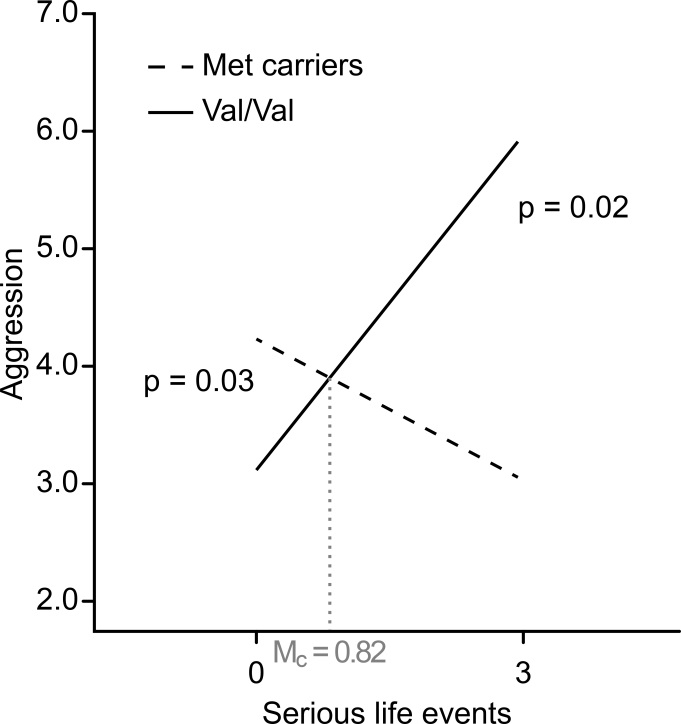 VariableMSDMinimumMaximumNDemographicsChild age (months)54.792.9748.1767.81656Male children (%)50.4%355Age of parent at clinic (in years)35.034.7221.0057.00666Relation to the childBiological parents (%)98.2%654Adoptive parents (%)1.2%8Stepparents (%)0.2%1Foster parents0.5%3EthnicityEthnicity male parent (%) Norwegian94.8%633Ethnicity female parent (%) Norwegian96.4%644Descriptive statistics for variables in the analysesTeacher-rated aggression4.216.44.0038.00626Serious life events.74.92.005.00668Children with 0 SLEs344Children with 1 SLE197Children with 2 SLEs95Children with 3 SLEs26Children with 4 SLEs4Children with 5 SLEs2Genotype704Genotype Val/Val (%)21.4%151Genotype Val/Met (%)50.4%355Genotype Met/Met (%)28.1%198